                                     بسم الله الرحمن الرحیم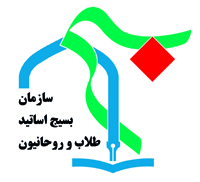                               مروری بر بیانات رهبر معظم انقلاب اسلامی در دیدار اعضای شورای هماهنگی تبلیغات اسلامی 6/10/96                          بسم الله الرحمن الرحیم                  مروری بر بیانات رهبر معظم انقلاب اسلامی در دیدار اعضای شورای هماهنگی تبلیغات اسلامی 6/10/96